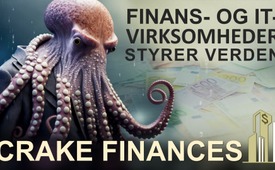 IT- og finanskoncerner styrer verden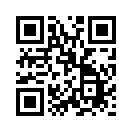 Den ene krise efter den anden ryster verden. Der er en trussel om recession og sult og fattigdom for millioner af mennesker. Er det et tilfælde, eller er der en magt, der er i stand til at kontrollere denne udvikling på verdensplan?IT- og finanskoncerner styrer verden

Fusionen af it- og finanskoncerner har skabt den største magtkoncentration nogensinde.
Men hvad er det, der giver dette magtfulde kompleks så stor indflydelse, at det kan styre verdens skæbne?

Afsløringen af blæksprutten.
Denne verden er faldet i kløerne på et globalt hemmeligt samfund, der udøver terror.
Som en blæksprutte griber dens tentakler fat i dine ejendele, dit helbred og al fri viden.
Undersøgelse foretaget af Kla.TV - din uafhængige tv-station nr. 1! www.kla.tv Spred budskabet om denne video! – Viden er magt.

Så snart Corona-krisen synes at være overstået, bliver verden massivt rystet af krigen i Ukraine og derefter af den økonomiske og energimæssige krise. Nu er der endda en trussel om en global recession og fattigdom og sult for millioner af mennesker. Uanset hvad, så fortsætter selv tidligere pacifistiske politikere med at give næring til krigen. Er denne verdensomspændende tendens til negativitet nu en tilfældighed, en menneskelig fejl, eller er der måske mere i det?

Hvis det er tilfældet, må der være en magt, der er i stand til at styre og kontrollere denne udvikling på verdensplan. Men findes en sådan magt overhovedet?
Finans- og økonomieksperten Ernst Wolff besvarer dette spørgsmål klart med "ja". Det digitalt-finansielle kompleks, dvs. de store IT- og finanskoncerner med BlackRock og Vanguard i toppen, er ifølge Wolff blevet en verdensdominerende magt. BlackRock og Vanguard er såkaldte kapitalforvaltere, som i det væsentlige forvalter de superriges penge.
BlackRock blev f.eks. pludselig verdens største kapitalforvalter, da Rothschilds overførte omkring 2,8 billioner dollars til BlackRock. I dag forvalter verdens ti største kapitalforvaltere aktiver for 45 billioner amerikanske dollars. Det er mere end den økonomiske produktion (bruttonationalproduktet) i USA, Kina, Japan og Tyskland tilsammen.

Det er væsentligt, at BlackRock og Vanguard sammen gennem deres aktieposter dominerer næsten alle andre store kapitalforvaltere, multinationale selskaber og også de store it-virksomheder som Microsoft, Apple, Alphabet, Amazon og Facebook. Men fordi de er afhængige af hinandens IT-tjenester, er der opstået et gensidigt forhold, som reelt set samler dem i en enkelt enhed - det "digitalt-finansielle kompleks". It-virksomhedernes magt ligger i det faktum, at de kontrollerer den globale datastrøm og dermed har indsigt i alt og alle.
Denne viden er så vigtig, at kontrollen over data i dag styrer verden og ikke kun penge.
Sammenlægningen af it- og finanskoncerner har således skabt den største magtkoncentration nogensinde. Men hvad giver dette magtfulde kompleks så megen indflydelse, at det er i stand til at styre verdens skæbne? Ernst Wolff besvarer dette spørgsmål på følgende måde:

1.  Gennem deres finansielle magt er kapitalforvaltere i stand til at kontrollere ethvert marked i verden efter behag og tvinge modvillige regeringer i knæ.
2.  Da de store banker og de vigtige centralbanker ikke har et tilsvarende analysesystem, får de deres analyser via BlackRocks globalt set unikke finansielle dataanalysesystem "Aladdin".

Dette danner nu grundlaget for alle deres beslutninger og giver BlackRock mulighed for at styre og påvirke den globale finanspolitik, som de finder det passende.

3.   Medierne er nu også underlagt dette kartels diktat. BlackRock og Vanguard bestemmer f.eks. rækkevidden af de ti største amerikanske medievirksomheder gennem deres store aktieposter.
4.  Vigtige ikke-statslige organisationer som Greenpeace og Amnesty International er lige så meget i disse virksomheders voldsomhed som videnskaben og universiteterne, da de alle er afhængige af deres penge.
5.  Men magtfulde fonde som George Soros' Open Society Foundation, Bill & Melinda Gates Foundation og World Economic Forum WEF er de vigtigste håndlangere for dette digitalt-finansielle kompleks.

Open Society Foundation har f.eks. infiltreret politik, medier og uddannelse rundt om i verden siden sin grundlæggelse i 1979 og har endda tidligere været involveret i at vælte ubehagelige regeringer. Fonde som Gates Foundation eller WEF dominerer på den anden side hele FN og også WHO. Desuden har WEF siden 1992 uddannet den politiske og industrielle elite som led i "Young Global Leader"-programmet.

F.eks. er premierministrene fra Finland, Belgien, New Zealand og Canada samt den franske præsident Emmanuel Macron blandt de unge globale ledere, der repræsenterer WEF's dagsorden. Det samme gælder Angela Merkel, Mark Zuckerberg (grundlægger af Facebook), Jeff Bezos (grundlægger af Amazon), Elon Musk og også Bill Gates. Når man ser på disse globale forbindelser og netværk, ligner det digitalt-finansielle kompleks en magtfuld blæksprutte, hvorigennem nogle få superrige mennesker som Rothschilds eller Rockefellerne styrer verdens skæbne fra baggrunden.

Ifølge Ernst Wolff tjener de nuværende kriser til at berige dem og til at udvide og konsolidere deres magt. Deres største frygt er, at menneskeheden vil opdage, at de i virkeligheden er meget få. Til sidst et citat fra Ernst Wolff: 

"Og jeg tror, at det største og vigtigste budskab i vores tid er, at magten hos de mennesker, der forårsager alt dette, som styrer WEF, som styrer det digitale-finansielle kompleks, ikke er baseret på den mængde penge, de har, og ikke baseret på det faktum, at de har hele hære, der arbejder for dem, men at deres magt er baseret på det faktum, at flertallet af mennesker ikke forstår alt dette. [...] 
Og som jeg sagde, står vi over for en enorm tid med omvæltninger, men jeg er fast overbevist om, at det vigtigste i denne tid fortsat vil være oplysning. Og jeg er overbevist om, at hvis et stort antal mennesker ved, hvad der foregår, vil vi også finde løsninger. [...]
Og jeg tror, at det er derfor, vi virkelig ikke bør resignere nu, selv om det ser meget dystert ud i øjeblikket, og mørkere og mørkere skyer trækker sig sammen på himlen.
Men jeg tror også, at de mørke skyer vil give nogle mennesker en sådan forskrækkelse, at de bagefter vil åbne øjnene og se, hvad der virkelig sker omkring dem.“fra hag.Kilder:Corona, Ukraine og energikrisen
www.merkur.de/welt/corona-energiekrise-ukraine-krieg-armut-deutschland-ungleichheit-export-91867726.html
https://de.euronews.com/2022/04/13/immer-mehr-armut-und-hunger-hilfsorganisation-oxfam-legt-dustere-vorhersage-vor
www.merkur.de/politik/verband-13-millionen-menschen-von-armut-gefaehrdet-zr-91637688.html
www.finanzen.net/nachricht/aktien/duestere-aussichten-globale-rezession-erwartet-iwf-senkt-wachstumsprognose-34-das-schlimmste-kommt-noch-34-11785377

Hovedkilde
www.youtube.com/watch?v=IfsYaldMoQY
https://alpenschau.com/ernst-wolff-great-reset-world-economic-forum-alles-laeuft-nach-plan-video/

BlackRock og Vanguard's indflydelse på erhvervslivet, regeringer og centralbanker
https://uncutnews.ch/the-corbett-report-wie-blackrock-die-welt-eroberte-teil-1/
https://uncutnews.ch/wer-regiert-die-welt-blackrock-und-vanguard/

Rothschild og BlackRock
www.freisleben-news.com/wie-blackrock-zu-rothschild-billionen-gekommen-ist/

BlackRock / Larry Fink og WEF
https://uncutnews.ch/the-corbett-report-wie-blackrock-die-welt-eroberte-teil-2/

Ung global leder af WEF
https://dieunbestechlichen.com/2022/02/young-global-leaders-des-weltwirtschaftsforums-aufgedeckt/
https://transition-news.org/nzz-hauptgeschaftsfuhrer-ist-young-global-leader-des-wef

Elon Musk
www.americaoutloud.com/elon-musk-is-a-former-klaus-schwab-wef-young-global-leader/
https://alpenschau.com/ernst-wolff-elon-musk-und-twitter-die-grosse-spaltung-der-gesellschaft-video/

Jeff Bezos
https://wentworthreport.com/2022/01/07/klaus-schwabs-young-global-leaders-school-rules-the-world/

FN domineret af selskaberne eller WEF
https://norberthaering.de/macht-kontrolle/un-foundation/
www.forum-csr.net/News/14207/Davos-%E2%80%9EPartnerschaft%E2%80%9C-von-UN-und-Weltwirtschaftsforum-beenden.html
www.fian.de/aktuelles/die-vereinten-nationen-und-das-world-economic-forum-eine-fatale-verbindung/

Open Society Foundation
www.kla.tv/22509

Gates Foundation og WHO
www.kla.tv/21489
www.kla.tv/22430
www.epochtimes.de/gesundheit/gates-stiftung-baut-einfluss-auf-who-aus-internationale-organisationen-kritisieren-aufnahme-in-weltgesundheitsversammlung-a2079006.html
www.deutschlandfunknova.de/beitrag/bill-and-melinda-gates-foundation-private-stiftung-nimmt-einfluss-auf-whoDette kan også interessere dig:#Business-da - www.kla.tv/Business-da

#Lobbyisme-da - www.kla.tv/Lobbyisme-da

#Finansielt-da - www.kla.tv/Finansielt-da

#ErnstWolff-da - ErnstWolff - www.kla.tv/ErnstWolff-daKla.TV - De andre nyheder ... gratis - uafhængige - ucensurerede ...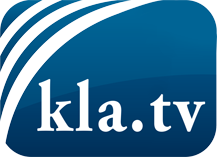 hvad medierne ikke bør tie stille om ...Lidt hørt - af folket, for folket! ...regular News at www.kla.tv/daHold dig opdateret - det er det hele værd!Gratis tilmelding til vores e-mail-nyhedsbrev her: www.kla.tv/abo-enSikkerhedsrådgivning:Desværre bliver modstemmer censureret og undertrykt mere og mere. Så længe vi ikke rapporterer i overensstemmelse med de korporative mediers ideologi og interesser, er vi konstant i fare for, at der vil blive fundet undskyldninger for at lukke eller skade Kla.TV.Så tilmeld dig et internetuafhængigt netværk i dag! Klik her: www.kla.tv/vernetzung&lang=daLicens:    Creative Commons-licens med tilskrivning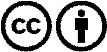 Spredning og gengivelse er tilladt, hvis Kla.TV med kildeangivelse. Intet indhold må præsenteres uden for sammenhæng.
Statsfinansierede institutioner må ikke anvende den uden skriftlig tilladelse fra Kla.TV. Overtrædelse vil blive retsligt forfulgt.